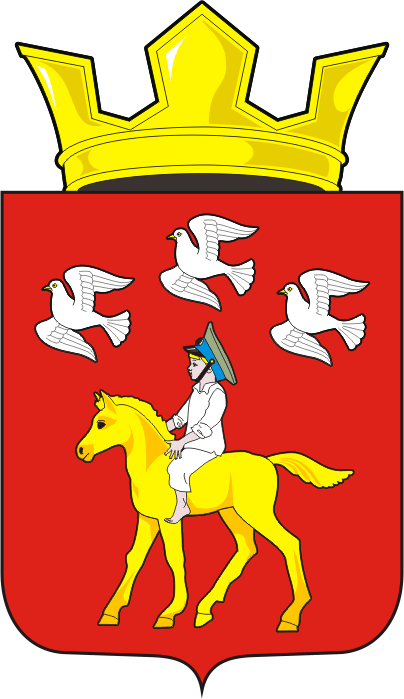 АДМИНИСТРАЦИЯ ЧЕРКАССКОГО СЕЛЬСОВЕТА                                  САРАКТАШСКОГО РАЙОНА ОРЕНБУРГСКОЙ ОБЛАСТИП О С Т А Н О В Л Е Н И Е _________________________________________________________________________________________________________17.12.2018г.                                   с. Черкассы                                        № 127-пОб изменении назначения здания     Рассмотрев представленные документы, руководствуясь Градостроительным  кодексом Российской Федераци, Федеральным законом №131 ФЗ от 06.10.2003 об общих принципах местного самоуправления в Российской Федерации,  и  в соответствии с Уставом муниципального образования Черкасский сельсовет Саракташского района Оренбургской области, Положением о порядке присвоения, изменения и аннулирования адресов объектов недвижимости на территории муниципального образования Черкасский сельсовет Саракташского района Оренбургской области, принятого постановлением администрации Черкасского сельсовета 02.03.2015 года  № 67-п:1. Ранее учтённому зданию, находящемуся по адресу: Оренбургская область,          Саракташский   район,    село Александровка, улица Западная, дом № 1а,   с   кадастровым номером 56:26:1902001:438, площадью 352,7 кв.м., имеющему назначение – «жилой дом», наименование – «жилой дом», заменить на назначение – «многоквартирный дом», наименование - «многоквартирный дом».2. Постановление вступает в силу после его подписания.3. Контроль за исполнением настоящего постановления, оставляю за собой.        Глава МО Черкасский сельсовет                                Т.В.Кучугурова       Разослано:  администрации района, прокуратуре, заявителю, в дело